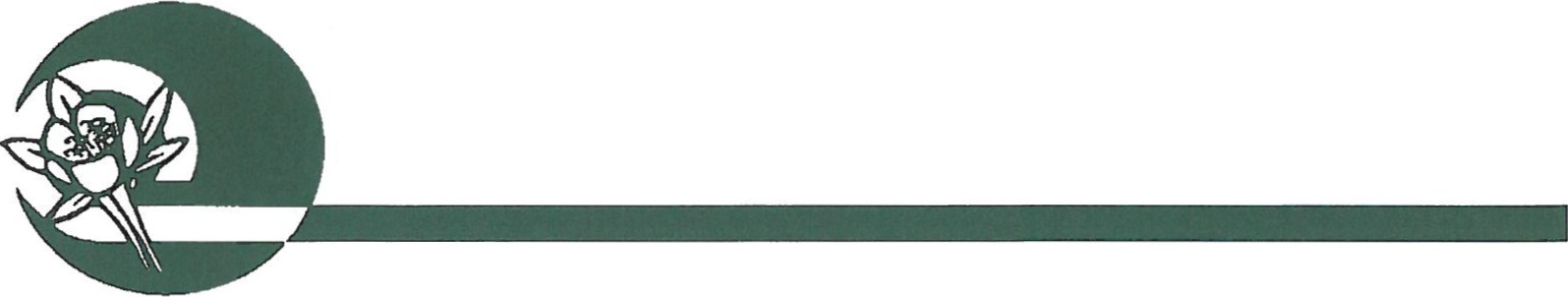 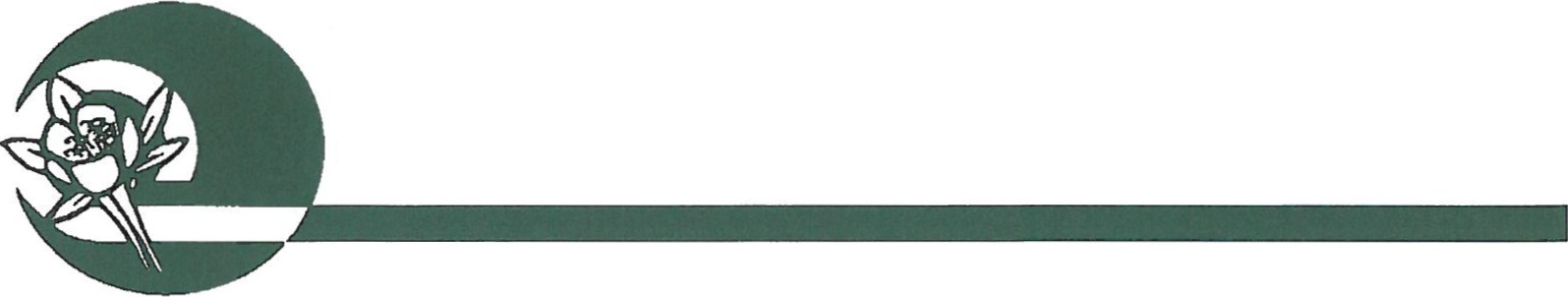 CACDEA CONSERVATION  DISTRICT  EMPLOYEE OFTHE YEAR 2019 NOMINATION FORMName of Nominee*	Home Address	City/Town	Telephone	District Employee	Endorsement	*Nominee must be a current member of the Colorado Association of Conservation District Employees to be eligible.Please attach a letter supporting the nominee for District Employee of the Year including, but not limited to:Years of Service; Grants and Grant outcomes the Employee administered and played an instrumental role; Special projects the Employee has directed or played an instrumental role; and any other information pertinent to the nomination.  Up to three pages of pictures (printed one sided) may be included, with no more than three pictures per page please,PLEASE NOTE:	Nominations must be typed, and submitted no later than October 10, 201 9 and sent to:CO Conservation District Employees Associationc/o Larry Lempka – Big Thompson CDPO Box 441, Berthoud, CO 80513Email:   admin@bigthompson.orgPhone: 970-624-7570